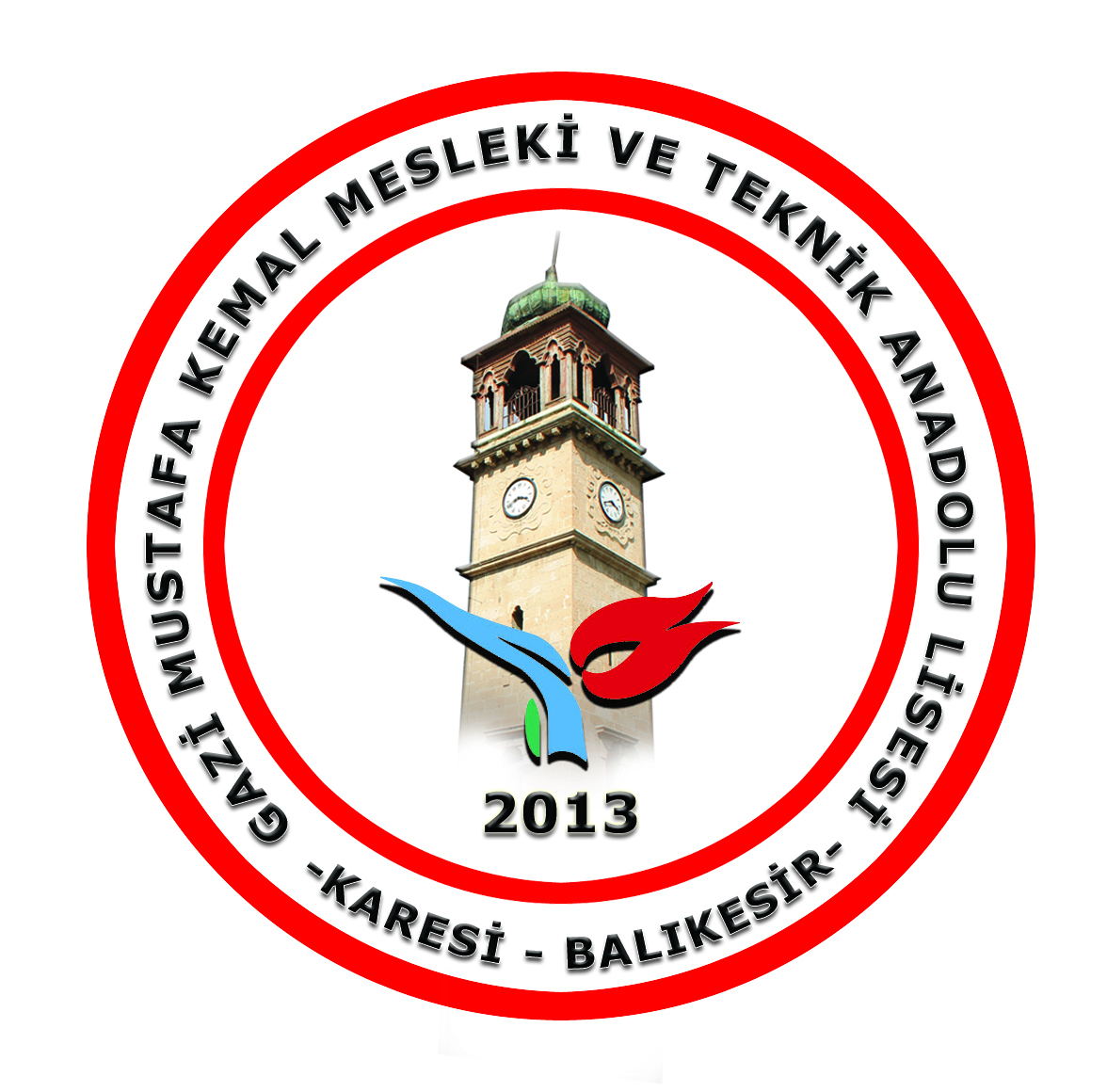 2019-2020 EĞİTİM ÖĞRETİM YILIGAZİ MUSTAFA KEMAL MESLEKİ VE TEKNİK ANADOLU LİSESİ……………………………………. DERSİ SENE BAŞI ZÜMRE TOPLANTI TUTANAĞI2019-2020 EĞİTİM ÖĞRETİM YILIGAZİ MUSTAFA KEMAL MESLEKİ VE TEKNİK ANADOLU LİSESİ……………………………………. DERSİ SENE BAŞI ZÜMRE TOPLANTI TUTANAĞIToplantı NoToplantı Tarihi/SaatiToplantı YeriToplantıya KatılmayanlarGÜNDEM MADDELERİGÜNDEM MADDELERİGÖRÜŞME VE ALINAN KARARLARGÖRÜŞME VE ALINAN KARARLARZÜMRE ÖĞRETMENLERİZÜMRE ÖĞRETMENLERİUYGUNDUR…../…./2019İsmail KOCAOkul MüdürüUYGUNDUR…../…./2019İsmail KOCAOkul Müdürü